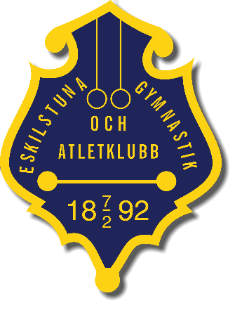 AGENDA ÅRSMÖTE EGAK 2024Möte		Årsmöte för Eskilstuna GAK Org. nr. 818000-0732Tid		11 mars 2024 kl. 17:30Plats		Caféet på Munktellarenan  	Mötets öppnande 	Val av ordförande för mötet 	Val av sekreterare  	Godkännande av dagordning  	Val av två justerare som även skall tjänstgöra som rösträknare 	Frågan om stadgeenlig kallelse till årsmöte
      Kallelse till årsmötet skickades ut 2023-02-28 via föreningens hemsida. 	Fastställande av röstlängd 	Styrelsens verksamhetsberättelseVerksamhetsberättelsen för 2023 har presenterats för samtliga medlemmar via   föreningens hemsida. 	Revisorernas berättelseRevisorernas rapport för 2023 har presenterats för samtliga medlemmar via föreningens hemsida.Fastställande av resultat- och balansräkningar samt disposition av resultatetEn resultatrapport för 2023 har presenterats för samtliga medlemmar via föreningens hemsida.Frågan om ansvarsfrihet för ordförande och styrelseledamöterFastställande av verksamhetsplan och budgetVerksamhetsplan och budget för kommande år har presenterats för samtliga medlemmar via föreningens hemsida.Val av ordförande och ledamöter i styrelsenVal av två revisorerFastställande av arvoden till styrelseledamöter och revisorerVal av valberedning samt sammankallande för dennaVal av fullmäktig att representera kretsen vid Riksföreningens   föreningsstämmaBehandling av stadgeenligt väckta motioner av medlemmarFastställande av årsavgift      Föregående år har medlemsavgifter utgått enligt nedan:6-11 år; 700 kr helår och 400 kr halvår12-17 år; 900 kr helår och 500 kr halvår18 år och uppåt; 1 200 kr helår och 700 kr halvårFamiljemedlemskap: 1200 kr per år. Därtill tillkommer en administrationsavgift. Medlemskap för halvår har endast gått att lösa sista halvåret.Övriga ärenden Mötets avslutande